旋耕机（履带自走式）产品及关键件明细表产品型号、规格及名称：                                                    生产者（与营业执照相同）：                                                 生产企业（与营业执照相同）：                                                整机照片（前左45°，后右45°各一张，背景清晰彩色5吋）：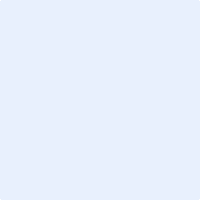 说明：    有多种配置的应填写完整，否则该配置的履带自走式旋耕机将不在认证的范围内。如不同型号规格的产品填写的内容完全相同，可合填写1张,否则应分别填写本表。申报单位负责人签字：                      年     月    日申报单位公章：认证机构确认签字：                        年     月    日序号项目名称单位规格备注1产品型号、规格及名称/2产品品目/3整机生产者/4整机生产企业/5整机结构型式/6整机工作状态外形尺寸（长×宽×高）cm7整机结构质量kg8整机轨距㎝9整机作业幅宽cm10整机耕深cm11整机工作部件传动方式/12整机前进/倒退挡位数/13整机作业速度km/h14整机限深装置型式/固定式、可调式15整机接近角 °16整机离去角 °17整机侧倾稳定角°18整机最小转向圆半径cm19整机最小通过圆半径cm20整机驾驶室型式/21刀辊最终传动方式/22刀辊设计转速r/min23刀辊最大回转半径mm24刀辊刀轴连接型式/25刀辊总安装刀数把26刀辊相邻切削面间距mm27整机最小离地间隙mm28履带节距mm29履带节数节30履带宽度mm31配套动力生产企业/32配套动力规格型号/33配套动力结构型式/34配套动力额定功率kW35配套动力额定转速r/min36传动系变速箱型式/37传动系离合器型式/38变速箱体材质/39制动器型式/40制动系操纵方式/41转向器型式/42转向系操纵方式/43刀轴结构型式/44刀轴材质/45旋耕刀型号/46旋耕刀材质/47消声器消音腔直径/长度mm48消声器质量kg49消声器生产厂/